GATHERED FOR WORSHIPPRELUDE, OPENING PRAYER, WELCOME, & ANNOUNCEMENTSMake a joyful noise to God, all the earth; sing the glory of God’s name.  Bless our God, O peoples, let the sound of God’s praise be heard! - Psalm 66*HYMN: #42 “O For a Thousand Tongues to Sing”*PRAYER OF CONFESSION:  (Unison) Teach us, O God, to discern your Spirit.  We confess that in our busyness we are often unheeding of your desires and we allow our preoccupations to consume our time and energy.  In our distraction we do not practice our faith, and in our lack of practice we feel removed from you and from your people.  Guide is as individuals and as a church into life in your Spirit.  We ask for the grace of renewed hearts that are shaped by gratitude, compassion, and trust in you.  For we pray this in Christ’s name.  Amen.   *WORDS OF ASSURANCE AND THE PASSING OF PEACEThe peace of our Lord, Jesus Christ, be with you all.  And also with you!HEARING THE WORD OF GODCHILDREN’S SERMON2 TIMOTHY 2:8-15 8 Remember Jesus Christ, raised from the dead, a descendant of David—that is my gospel, 9for which I suffer hardship, even to the point of being chained like a criminal. But the word of God is not chained. 10Therefore I endure everything for the sake of the elect, so that they may also obtain the salvation that is in Christ Jesus, with eternal glory. 11The saying is sure: If we have died with him, we will also live with him; 12 if we endure, we will also reign with him; if we deny him, he will also deny us; 13 if we are faithless, he remains faithful—for he cannot deny himself. 14 Remind them of this, and warn them before God* that they are to avoid wrangling over words, which does no good but only ruins those who are listening. 15Do your best to present yourself to God as one approved by him, a worker who has no need to be ashamed, rightly explaining the word of truth.LUKE 17:11-19 On the way to Jerusalem Jesus* was going through the region between Samaria and Galilee. 12As he entered a village, ten lepers* approached him. Keeping their distance, 13they called out, saying, ‘Jesus, Master, have mercy on us!’ 14When he saw them, he said to them, ‘Go and show yourselves to the priests.’ And as they went, they were made clean. 15Then one of them, when he saw that he was healed, turned back, praising God with a loud voice. 16He prostrated himself at Jesus’* feet and thanked him. And he was a Samaritan. 17Then Jesus asked, ‘Were not ten made clean? But the other nine, where are they? 18Was none of them found to return and give praise to God except this foreigner?’ 19Then he said to him, ‘Get up and go on your way; your faith has made you well.’SILENT REFLECTION & SERMONRESPONDING TO THE WORD OF GOD*HYMN: #423 “Great is Your Faithfulness”JOYS & CONCERNS, PRAYERS OF THE CHURCH, LORD’S PRAYER	Lord, in your mercy… Hear our prayers.OFFERING: Thank you for supporting our ministries!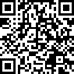 SENT TO SERVE*HYMN: #4 “Joyful, Joyful We Adore You”*BENEDICTION POSTLUDEThank you to Juliann Janowski, our guest organist this morning.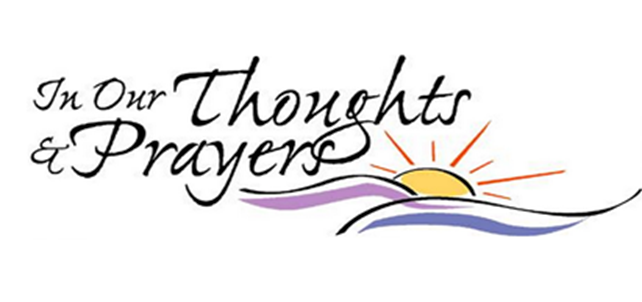 PRAYER LISTTo add to our prayer list please email Pastor Tim with a brief description of your prayer.  Please indicate if you would like the prayer to be listed on an ongoing basis.  tim.hare@trumbullcc.org. ~Muirgheal Coffin, prayers for continued good health as she struggles with Epilepsy~Douglas Mihalko, Karolina Szabo’s son’s brother-in-law, diagnosed with cancer~Oliver Tiesler, born on April 12 to Sophie and Paul! Praise God!~Trevor Vincent Sando, born on April 11 to Emily and Matt!  Praise God again!~Tim & his wife Allison welcomed Austin Nicholas Crowle into the world on    July 2nd Praise God~Rev. Clayton Miller, Pastor Tim’s friend and mentor, at home with health concerns~Ilana Ofgang: health concerns~Alex Kitchener, baby Clark, and the Kitchener family~Eric Farrell who struggles with his dialysis treatments while continuing his search for a live     kidney donor.~Lauren Magnuson whose nephew, Michael Christian Eiby Corwel, and niece, Lara Edmondson,   are both struggling with health issues.  ~Lisa’s Aunt living in Florida who is struggling after the aftermath of Hurricane Ian. OFFICE HOURS:Please feel free to reach out to Lisa – Mondays, Tuesdays & Thursdays from 9am-12pm at203-268-2433 or at office@trumbullcc.orgANNOUNCEMENTSBoard Meeting: Oct. 11, 7pm, Round RoomHouse Church: Oct. 12, 7pm, Consolati Home, RSVP to tim.hare@trumbullcc.org for this casual and intimate time for collaborative worship, Communion, and fellowshipNourish Bridgeport: Oct. 27, 5pm at the Bridgeport YMCA.  Sign up on our website to serve meals to friends who are hungry.Blessing of Pets: Oct. 30, 3pm, join us on the front lawn for worship, pet blessing, refreshments, and DIY pet crafts.  Bring a donation of pet or people food!Participate: Enrich our Sunday experience by signing up to greet, read, host coffee hour, etc.  Go to “Volunteer” on our website.